MEME ANATOMİSİ MAKETİ (NORMAL PERİYODUNDA)MODEL NO; 15110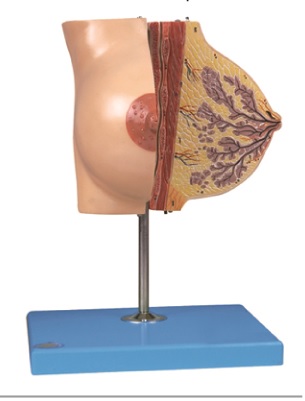 Maket meme, tek bir adet stant üzerine monte edilmiş olmalıdır.Normal periyodundaki meme anatomisinin öğrenilmesi amaçlı üretilmiş olmalıdır.Kadın memesinin iç yapısını normal durumda sagital kesitli olarakiki parça halinde sergileyen model olarak bir taban üzerinde sergilenmelidir.Memenin areolası, sinüsü, ductul ve duktusları ile süt üreter alveolları simüle edilmelidir.PVC plastikten imal edilmiş olmalıdır.